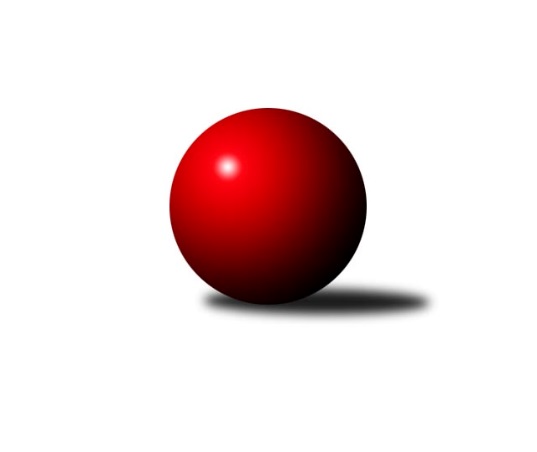 Č.16Ročník 2022/2023	25.2.2023Nejlepšího výkonu v tomto kole: 1849 dosáhlo družstvo: KK Hvězda TrnovanyOkresní přebor - skupina A 2022/2023Výsledky 16. kolaSouhrnný přehled výsledků:TJ KK Louny B	- SKK Bílina B	1:5	1627:1649	4.0:4.0	22.2.TJ Elektrárny Kadaň C	- TJ Sokol Údlice C	5:1	1643:1532	7.0:1.0	23.2.KK Hvězda Trnovany	- TJ Slovan Vejprty	5:1	1849:1577	6.0:2.0	24.2.Sokol Spořice B	- TJ VTŽ Chomutov B	4:2	1470:1449	3.0:5.0	25.2.TJ Lokomotiva Žatec B	- TJ Sokol Duchcov C	4:2	1640:1631	4.0:4.0	25.2.Tabulka družstev:	1.	KK Hvězda Trnovany	15	12	1	2	67.5 : 22.5 	76.0 : 44.0 	 1678	25	2.	TJ Sokol Údlice B	14	10	1	3	57.5 : 26.5 	71.0 : 41.0 	 1611	21	3.	TJ Sokol Duchcov C	15	10	0	5	51.5 : 38.5 	66.5 : 53.5 	 1618	20	4.	TJ Lokomotiva Žatec B	15	9	2	4	50.0 : 40.0 	61.5 : 58.5 	 1558	20	5.	TJ Elektrárny Kadaň C	14	7	1	6	45.5 : 38.5 	60.0 : 52.0 	 1590	15	6.	TJ Slovan Vejprty	14	6	2	6	43.0 : 41.0 	59.0 : 53.0 	 1583	14	7.	TJ Sokol Údlice C	15	7	0	8	42.5 : 47.5 	57.0 : 63.0 	 1535	14	8.	SKK Bílina B	14	4	2	8	35.5 : 48.5 	47.5 : 64.5 	 1486	10	9.	Sokol Spořice B	15	3	2	10	33.0 : 57.0 	52.5 : 67.5 	 1499	8	10.	TJ VTŽ Chomutov B	14	3	1	10	28.0 : 56.0 	44.5 : 67.5 	 1534	7	11.	TJ KK Louny B	15	3	0	12	26.0 : 64.0 	44.5 : 75.5 	 1493	6Podrobné výsledky kola:	 TJ KK Louny B	1627	1:5	1649	SKK Bílina B	Miroslav Kesner	 	 208 	 211 		419 	 2:0 	 387 	 	197 	 190		Jana Černíková	Martina Drahošová *1	 	 195 	 210 		405 	 0:2 	 439 	 	224 	 215		Roman Moucha	Andrea Pfeiferová	 	 183 	 194 		377 	 1:1 	 396 	 	180 	 216		Veronika Šílová	Milan Bašta	 	 212 	 214 		426 	 1:1 	 427 	 	217 	 210		Jiří Perknerrozhodčí: Miroslav Sodomkastřídání: *1 od 51. hodu Miroslav SodomkaNejlepší výkon utkání: 439 - Roman Moucha	 TJ Elektrárny Kadaň C	1643	5:1	1532	TJ Sokol Údlice C	Petr Strnad	 	 163 	 197 		360 	 1:1 	 370 	 	176 	 194		Milan Daniš	Pavel Nocar ml.	 	 213 	 216 		429 	 2:0 	 425 	 	211 	 214		Blažej Kašný	Lada Strnadová	 	 219 	 197 		416 	 2:0 	 353 	 	187 	 166		Jiří Suchánek	Jaroslav Seifert	 	 218 	 220 		438 	 2:0 	 384 	 	178 	 206		Karel Nudčenkorozhodčí: Milan JakoubekNejlepší výkon utkání: 438 - Jaroslav Seifert	 KK Hvězda Trnovany	1849	5:1	1577	TJ Slovan Vejprty	Vladislav Jedlička	 	 230 	 218 		448 	 1:1 	 459 	 	224 	 235		Josef Hudec	Ondřej Koblih	 	 218 	 221 		439 	 1:1 	 410 	 	220 	 190		Milan Lanzendörfer	Martin Bergerhof	 	 239 	 237 		476 	 2:0 	 385 	 	204 	 181		Bohuslav Hoffman	Štěpán Kandl	 	 230 	 256 		486 	 2:0 	 323 	 	155 	 168		Johan Hablawetzrozhodčí: Ondřej KoblihNejlepší výkon utkání: 486 - Štěpán Kandl	 Sokol Spořice B	1470	4:2	1449	TJ VTŽ Chomutov B	Jana Černá	 	 183 	 201 		384 	 1:1 	 350 	 	192 	 158		Jitka Váňová	Boleslava Slunéčková	 	 166 	 178 		344 	 0:2 	 397 	 	207 	 190		Lenka Nováková	Jiřina Kařízková	 	 188 	 199 		387 	 2:0 	 321 	 	158 	 163		Stanislav Novák	Milan Mestek	 	 171 	 184 		355 	 0:2 	 381 	 	189 	 192		Milan Šmejkalrozhodčí: Petr VokálekNejlepší výkon utkání: 397 - Lenka Nováková	 TJ Lokomotiva Žatec B	1640	4:2	1631	TJ Sokol Duchcov C	Jan Čermák	 	 246 	 193 		439 	 2:0 	 396 	 	210 	 186		Miroslava Zemánková	Pavel Vacinek	 	 197 	 203 		400 	 0:2 	 426 	 	207 	 219		Josef Otta st.	Veronika Rajtmajerová	 	 198 	 190 		388 	 1:1 	 386 	 	188 	 198		Tomáš Šaněk	Petr Teinzer	 	 210 	 203 		413 	 1:1 	 423 	 	201 	 222		Jiří Müllerrozhodčí: Pavel VacinekNejlepší výkon utkání: 439 - Jan ČermákPořadí jednotlivců:	jméno hráče	družstvo	celkem	plné	dorážka	chyby	poměr kuž.	Maximum	1.	Zbyněk Vytiska 	TJ VTŽ Chomutov B	437.92	301.8	136.1	7.4	5/7	(487)	2.	Pavel Jedlička 	KK Hvězda Trnovany	435.96	303.7	132.3	7.2	5/7	(458)	3.	Jiří Müller 	TJ Sokol Duchcov C	433.27	294.9	138.3	4.8	6/6	(494)	4.	Lada Strnadová 	TJ Elektrárny Kadaň C	428.00	291.4	136.6	5.0	7/8	(461)	5.	Blažej Kašný 	TJ Sokol Údlice C	425.04	294.2	130.8	7.1	8/8	(456)	6.	Štěpán Kandl 	KK Hvězda Trnovany	421.23	297.1	124.1	7.8	5/7	(486)	7.	Josef Hudec 	TJ Slovan Vejprty	419.05	294.1	125.0	7.4	7/7	(459)	8.	Vladislav Jedlička 	KK Hvězda Trnovany	418.45	290.0	128.5	8.0	6/7	(451)	9.	Miroslav Sodomka 	TJ KK Louny B	414.27	283.3	131.0	6.6	6/8	(444)	10.	Petr Petřík 	KK Hvězda Trnovany	413.63	292.0	121.6	7.2	5/7	(447)	11.	Jan Čermák 	TJ Lokomotiva Žatec B	411.57	287.3	124.3	8.8	7/7	(477)	12.	Jan Hák 	TJ Sokol Údlice B	409.79	287.8	122.0	6.3	8/8	(429)	13.	Jaroslav Seifert 	TJ Elektrárny Kadaň C	408.89	289.2	119.7	7.7	8/8	(451)	14.	Jaroslav Hodinář 	TJ Sokol Údlice B	406.80	285.5	121.3	9.7	7/8	(444)	15.	Lenka Nováková 	TJ VTŽ Chomutov B	404.58	291.3	113.3	8.3	6/7	(436)	16.	Jiří Perkner 	SKK Bílina B	404.34	287.4	116.9	9.7	5/7	(435)	17.	Milan Lanzendörfer 	TJ Slovan Vejprty	402.14	278.1	124.0	8.5	5/7	(443)	18.	Jan Zach 	TJ Elektrárny Kadaň C	400.50	286.0	114.5	11.6	7/8	(431)	19.	Roman Moucha 	SKK Bílina B	398.58	283.0	115.6	8.1	5/7	(439)	20.	Tomáš Šaněk 	TJ Sokol Duchcov C	398.25	271.5	126.8	7.8	4/6	(434)	21.	Michal Šlajchrt 	TJ Sokol Údlice B	396.11	286.7	109.4	10.1	6/8	(427)	22.	Milan Bašta 	TJ KK Louny B	394.48	280.6	113.9	10.9	8/8	(430)	23.	Pavel Vacinek 	TJ Lokomotiva Žatec B	393.67	276.1	117.6	10.8	6/7	(441)	24.	Petr Teinzer 	TJ Lokomotiva Žatec B	392.63	283.3	109.3	9.8	7/7	(422)	25.	Josef Otta  st.	TJ Sokol Duchcov C	392.56	282.9	109.7	11.8	6/6	(468)	26.	Josef Malár 	TJ Slovan Vejprty	392.33	270.1	122.2	9.0	7/7	(424)	27.	Antonín Šulc 	TJ Sokol Údlice B	392.08	272.9	119.2	11.5	6/8	(447)	28.	Karel Nudčenko 	TJ Sokol Údlice C	390.95	268.4	122.6	9.9	7/8	(437)	29.	Jiřina Kařízková 	Sokol Spořice B	389.92	275.5	114.4	9.0	6/7	(445)	30.	Milan Mestek 	Sokol Spořice B	385.09	271.7	113.4	10.3	5/7	(406)	31.	Johan Hablawetz 	TJ Slovan Vejprty	377.46	278.2	99.2	13.5	5/7	(428)	32.	Veronika Šílová 	SKK Bílina B	377.07	275.2	101.9	13.0	7/7	(431)	33.	Jana Černíková 	SKK Bílina B	376.27	281.1	95.2	14.3	5/7	(404)	34.	Filip Prokeš 	TJ VTŽ Chomutov B	376.00	271.5	104.5	12.6	5/7	(445)	35.	Bohuslav Hoffman 	TJ Slovan Vejprty	374.50	273.5	101.0	15.2	5/7	(430)	36.	Miroslava Zemánková 	TJ Sokol Duchcov C	374.39	266.4	108.0	11.2	5/6	(415)	37.	Petr Vokálek 	Sokol Spořice B	372.00	264.3	107.7	12.3	6/7	(382)	38.	Milan Šmejkal 	TJ VTŽ Chomutov B	361.04	262.9	98.1	13.8	6/7	(381)	39.	Veronika Rajtmajerová 	TJ Lokomotiva Žatec B	360.70	266.9	93.8	16.4	5/7	(412)	40.	Jana Salačová 	TJ KK Louny B	355.50	252.5	103.0	13.5	7/8	(417)	41.	Jiří Suchánek 	TJ Sokol Údlice C	339.69	245.1	94.6	17.9	8/8	(419)	42.	Miriam Nocarová 	TJ Elektrárny Kadaň C	338.89	241.4	97.5	15.1	6/8	(407)	43.	Ladislav Kandr 	SKK Bílina B	284.80	207.4	77.4	24.0	5/7	(306)		Martin Bergerhof 	KK Hvězda Trnovany	442.92	297.3	145.6	4.3	4/7	(480)		Josef Otta  ml.	TJ Sokol Duchcov C	433.00	302.0	131.0	9.3	2/6	(491)		Eduard Houdek 	TJ Sokol Údlice B	421.27	295.6	125.7	9.1	3/8	(449)		Petr Pop 	TJ KK Louny B	421.00	291.0	130.0	9.0	1/8	(421)		Roman Exner 	TJ Sokol Duchcov C	420.00	295.9	124.1	10.3	3/6	(461)		Miroslava Žáková 	TJ Sokol Duchcov C	419.33	293.3	126.0	6.7	3/6	(429)		Jaroslava Paganiková 	TJ Sokol Údlice C	414.08	292.6	121.5	7.4	3/8	(442)		Jitka Jindrová 	Sokol Spořice B	412.50	293.8	118.8	8.5	2/7	(445)		Jindřich Šebelík 	TJ Sokol Údlice B	406.17	293.3	112.8	9.8	2/8	(419)		Pavel Nocar  ml.	TJ Elektrárny Kadaň C	404.69	289.1	115.5	10.1	5/8	(459)		Ondřej Koblih 	KK Hvězda Trnovany	394.75	283.7	111.1	12.3	4/7	(439)		Miroslav Kesner 	TJ KK Louny B	394.67	280.0	114.7	9.0	3/8	(419)		Milan Černý 	Sokol Spořice B	393.08	274.8	118.3	6.8	4/7	(463)		Pavla Vacinková 	TJ Lokomotiva Žatec B	385.29	277.8	107.5	13.7	4/7	(414)		Emil Campr 	TJ Sokol Údlice B	384.50	283.0	101.5	9.5	2/8	(386)		Miroslav Farkaš 	TJ Slovan Vejprty	381.00	293.0	88.0	17.0	1/7	(381)		Rudolf Tesařík 	TJ VTŽ Chomutov B	380.03	280.1	100.0	11.1	4/7	(412)		Miroslav Šaněk 	SKK Bílina B	373.67	262.1	111.6	10.5	3/7	(409)		Václav Šulc 	TJ Sokol Údlice B	372.00	265.0	107.0	11.0	1/8	(372)		Milan Daniš 	TJ Sokol Údlice C	371.95	265.2	106.8	9.3	4/8	(401)		Jana Černá 	Sokol Spořice B	371.00	263.5	107.5	10.0	2/7	(384)		Jitka Váňová 	TJ VTŽ Chomutov B	369.00	264.0	105.0	9.5	2/7	(388)		Petr Strnad 	TJ Elektrárny Kadaň C	364.50	269.5	95.0	13.5	1/8	(369)		Tomáš Pičkár 	TJ Sokol Údlice C	364.50	272.5	92.0	19.5	1/8	(381)		František Pfeifer 	TJ KK Louny B	358.67	270.3	88.3	17.7	3/8	(389)		Radek Mihal 	TJ Sokol Údlice C	352.92	252.9	100.0	13.8	4/8	(357)		Stanislav Novák 	TJ VTŽ Chomutov B	348.92	255.7	93.3	14.9	4/7	(389)		Andrea Pfeiferová 	TJ KK Louny B	348.15	249.7	98.5	14.6	4/8	(400)		Milada Pšeničková 	Sokol Spořice B	342.08	251.8	90.3	15.3	4/7	(364)		Martina Drahošová 	TJ KK Louny B	339.03	253.1	86.0	19.1	5/8	(380)		Boleslava Slunéčková 	Sokol Spořice B	333.88	251.6	82.3	18.7	4/7	(391)Sportovně technické informace:Starty náhradníků:registrační číslo	jméno a příjmení 	datum startu 	družstvo	číslo startu
Hráči dopsaní na soupisku:registrační číslo	jméno a příjmení 	datum startu 	družstvo	Program dalšího kola:17. kolo3.3.2023	pá	17:00	SKK Bílina B - TJ Lokomotiva Žatec B	3.3.2023	pá	18:00	TJ Sokol Duchcov C - TJ Sokol Údlice C	4.3.2023	so	9:00	TJ Slovan Vejprty - Sokol Spořice B	4.3.2023	so	9:00	TJ VTŽ Chomutov B - TJ KK Louny B				-- volný los -- - KK Hvězda Trnovany	4.3.2023	so	14:30	TJ Sokol Údlice B - TJ Elektrárny Kadaň C	Nejlepší šestka kola - absolutněNejlepší šestka kola - absolutněNejlepší šestka kola - absolutněNejlepší šestka kola - absolutněNejlepší šestka kola - dle průměru kuželenNejlepší šestka kola - dle průměru kuželenNejlepší šestka kola - dle průměru kuželenNejlepší šestka kola - dle průměru kuželenNejlepší šestka kola - dle průměru kuželenPočetJménoNázev týmuVýkonPočetJménoNázev týmuPrůměr (%)Výkon4xŠtěpán KandlTrnovany4863xŠtěpán KandlTrnovany116.574866xMartin BergerhofTrnovany4764xMartin BergerhofTrnovany114.174766xJosef HudecVejprty4595xJan ČermákŽatec B112.744397xVladislav JedličkaTrnovany4486xJosef HudecVejprty110.094592xRoman MouchaBílina B4392xJosef Otta st.Duchcov C109.44264xJan ČermákŽatec B4395xJiří MüllerDuchcov C108.63423